Благотворительная акция «Оранжевое настроение» в ЛОО ВОС посвященная    Дню  инвалида 08.12.2016.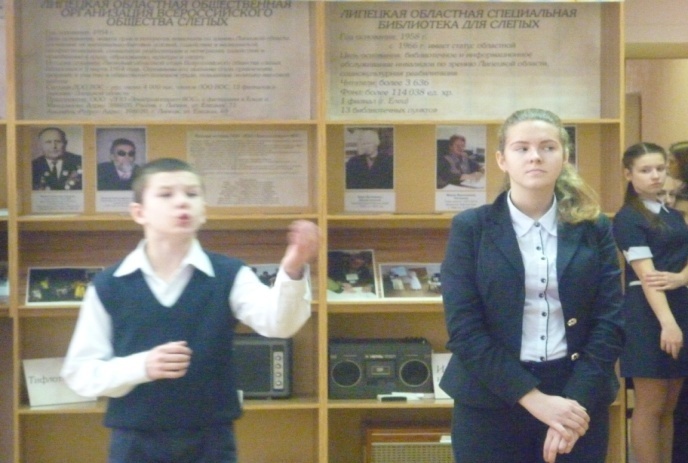 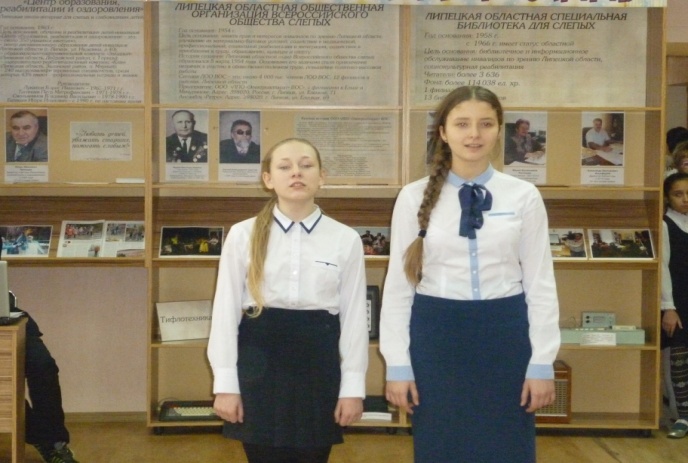 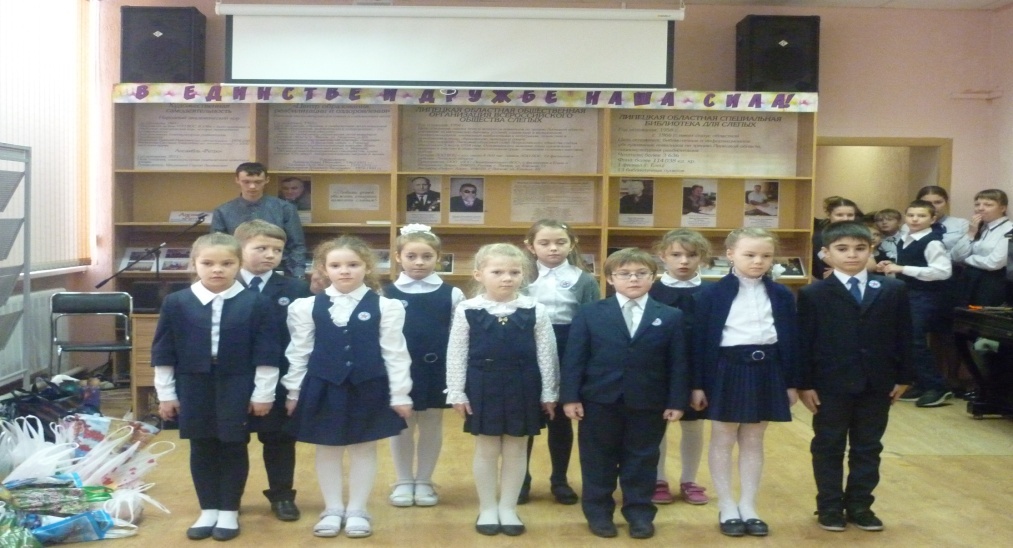 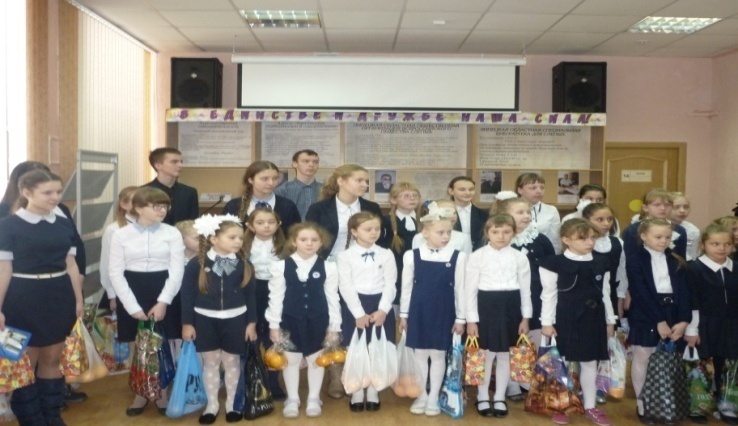 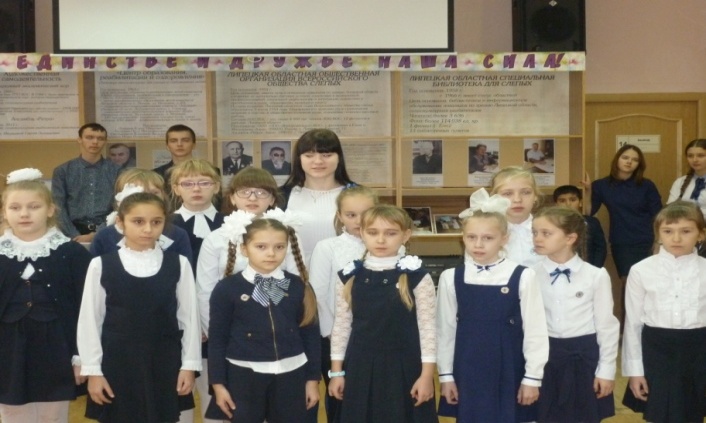 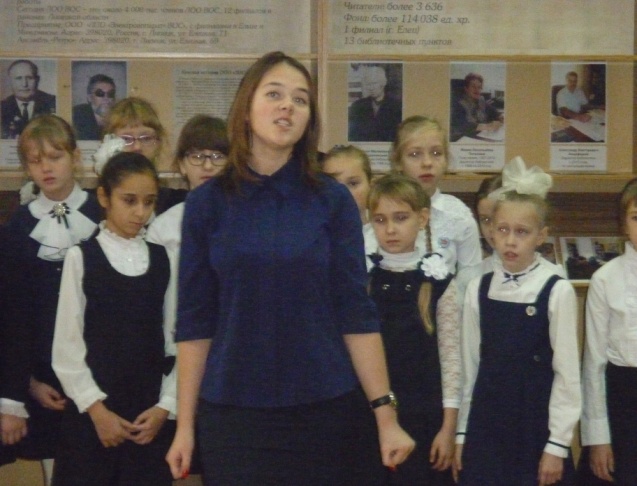 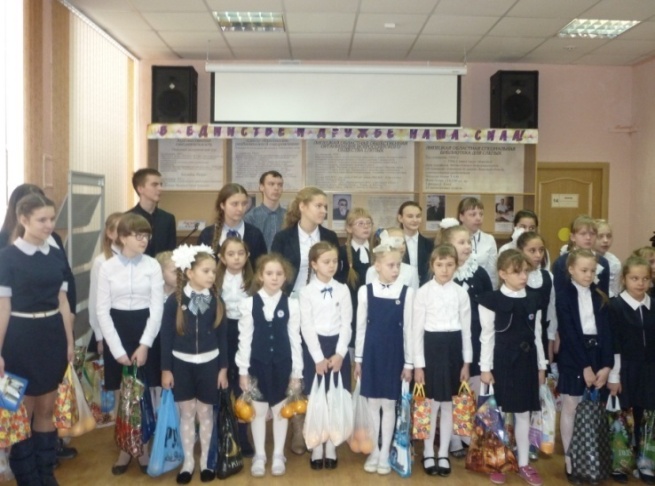 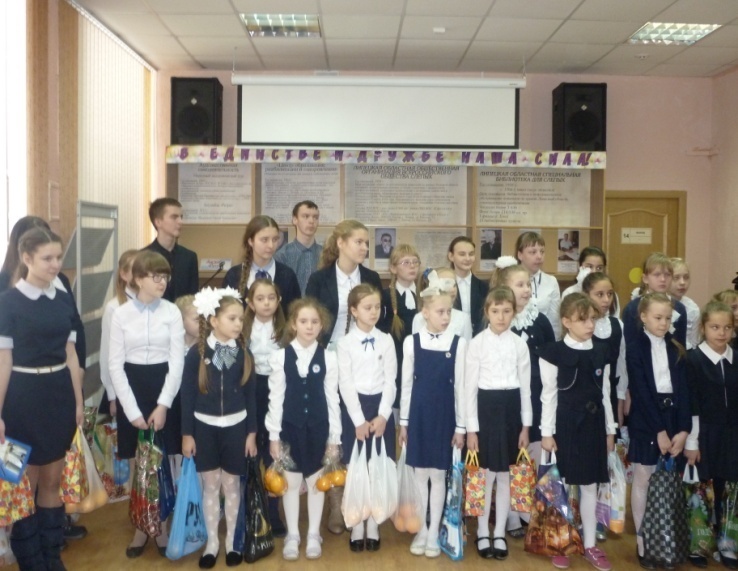 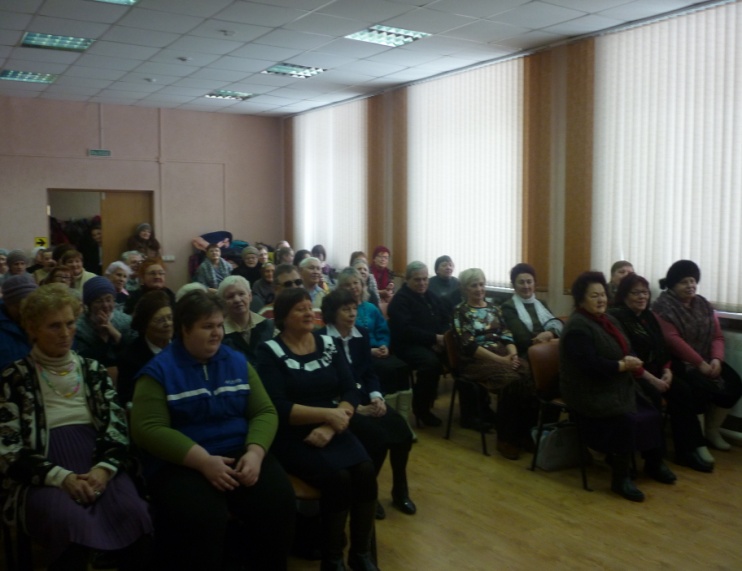 Учащиеся  нашей школы под руководством учителя Крючковой Л.К. с концертом и подарками посетили  пожилых людей в ЛОО ВОС. Концертная программа была разнообразна и насыщена. Ребята пели, танцевали, читали стихи. А затем вручили апельсины собранные всеми классными коллективами школы. Это были не просто апельсины, это был кусочек тепла, света и хорошего настроения!